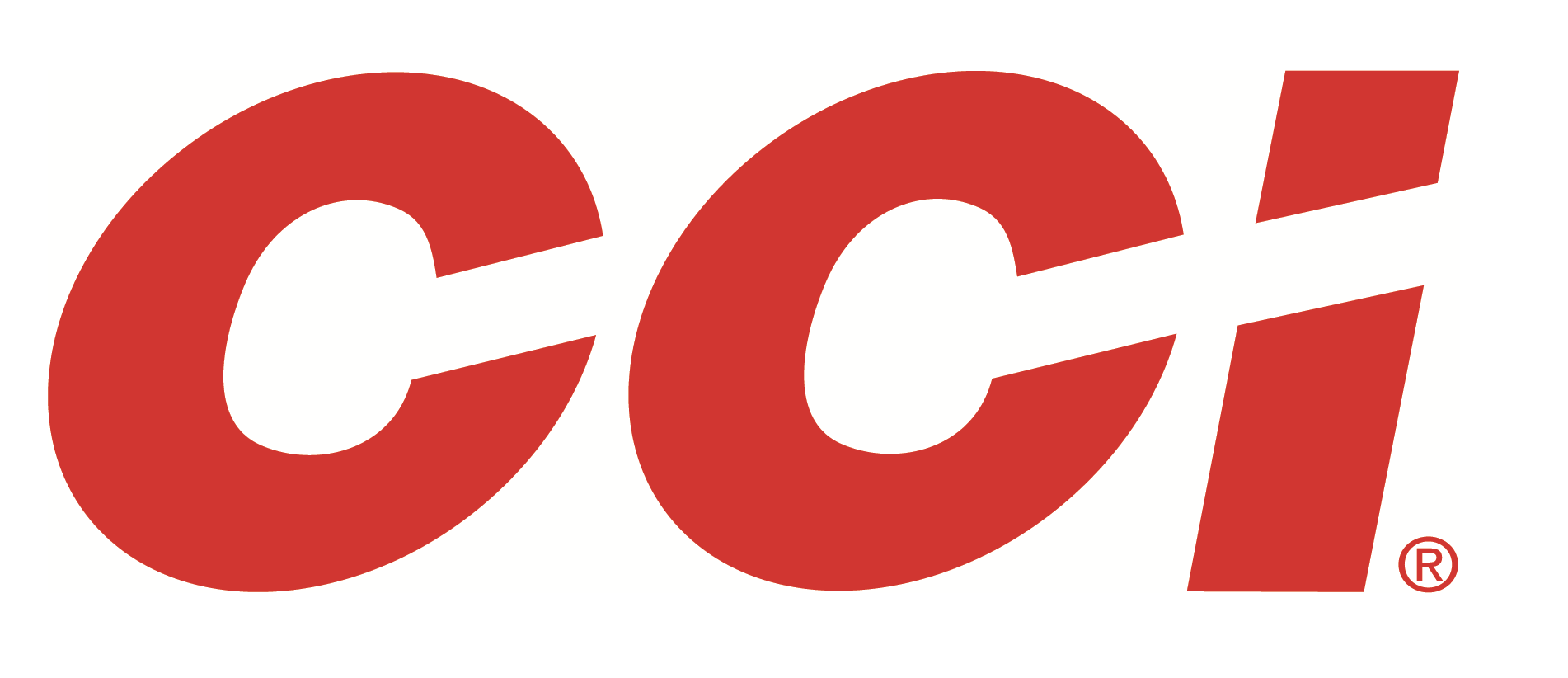 FOR IMMEDIATE RELEASECCI Clean-22 Ammunition Wins an On Target Magazine Editors’ Choice Award LEWISTON, Idaho – January 8, 2020 – On Target magazine recently recognized CCI Ammunition with an Editors’ Choice Award for best-of-the-best in ammunition, as part of the magazine’s 18th annual awards program. CCI Clean-22 bullets use an exclusive polymer bullet coating to greatly reduce copper and lead fouling in the barrel—without leaving a residue. It also cuts lead buildup in suppressors up to 60 percent.“CCI has been in business for more than 75 years, and currently has close to 100 cataloged items. To stay on top of our game, we utilize a state-of-the art production facility and a dedicated, highly experienced workforce, to create a huge variety of innovative product options that have created unparalleled brand loyalty from millions of shooters and hunters,” said Federal Rimfire Product Director Rick Stoeckel. “A prime example of innovation is one of the company’s latest and greatest product lines: Clean-22. We are proud the editors of On Target presented Clean-22 with this award.”Both the Clean-22 Sub-Sonic and High Velocity loads feature a 40-grain round nose lead bullet with geometry that’s been optimized for accuracy. With dependable CCI priming and consistent propellant, Clean-22 provides flawless cycling through semi-automatics and all 22 LR firearms. It delivers reliable function in semi-automatic firearms and are great options for both casual and competitive shooters.On Target is one of the leading publications in the shooting sports industry. Its staff tests and reviews guns, ammunition and hunting products, and presents the results in a straightforward, no-nonsense format that provides all the information consumers need to make purchase decisions. The print version of On Target can be picked up free at any of the nearly 2,000 firearm and hunting product retailers nationwide that distribute the magazine.The On Target Editors’ Choice Awards are reserved for the best of the best new products—those which demonstrate outstanding technical achievement or represent an extraordinary value for the money.For more information on Clean-22 and all products from CCI Ammunition, go to www.cci-ammunition.com. Press Release Contact: JJ ReichSenior Manager – Press RelationsE-mail: VistaPressroom@VistaOutdoor.comAbout CCI AmmunitionDick Speer founded Cascade Cartridge, Inc. in 1951 next to the Snake River in Lewiston, Idaho. The company manufactured and marketed centerfire primers for government use in its infancy. CCI now develops them for sporting applications as part of Vista Outdoor and is the world leader in rimfire products. The company also produces industrial powerloads and Blazer ammunition. CCI is part of Vista Outdoor Inc., an outdoor sports and recreation corporation.